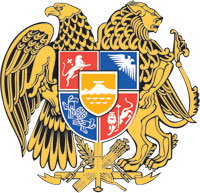 ՀԱՅԱՍՏԱՆԻ ՀԱՆՐԱՊԵՏՈՒԹՅԱՆ ԿԱՌԱՎԱՐՈՒԹՅՈՒՆՈ  Ր  Ո  Շ  Ո Ւ  Մ23 դեկտեմբերի 2021 թվականի  N              -  ԱԱՆՀԱՏՈՒՅՑ ՕԳՏԱԳՈՐԾՄԱՆ ԻՐԱՎՈՒՆՔՈՎ ՏԱՐԱԾՔ ՀԱՆՁՆԵԼՈՒ ՄԱՍԻՆ-------------------------------------------------------------------------Հիմք ընդունելով Հայաստանի Հանրապետության քաղաքացիական օրենսգրքի 685-րդ, 688-րդ հոդվածները, Հայաստանի Հանրապետության կառավարության 2011 թվականի փետրվարի 17-ի N 304-Ն որոշմամբ հաստատված կարգի 3-րդ կետի 3-րդ ենթակետը, 5-րդ և 6.2-րդ կետերը` Հայաստանի Հանրապետության կառավարությունը    ո ր ո շ ու մ   է.Հայաստանի Հանրապետության սեփականություն հանդիսացող՝ քաղաք Երևան, Կենտրոն, Արշակունյաց պողոտա 4 հասցեում գտնվող շենքի 2-րդ հարկի 69 878 000 դրամ շուկայական արժեքով, 117.6 քառ. մետր մակերեսով տարածքը (այսուհետ՝ տարածք) 10 տարի ժամկետով անհատույց օգտագործման իրավունքով հանձնել «Ջավախք» հայրենակցական-բարեգործական հասարակական կազմակերպությանը (հասցե՝ ք. Երևան, Տիգրան Մեծի 9, գրանցման համար՝ 211.171.04030. այսուհետ՝ կազմակերպություն)՝ իր կողմից ներկայացված ծրագրով նախատեսված աշխատանքների իրականացման նպատակով:  Հայաստանի Հանրապետության տարածքային կառավարման և ենթակառուցվածքների նախարարության պետական գույքի կառավարման կոմիտեի նախագահին՝ սույն որոշումն ուժի մեջ մտնելուց հետո երկամսյա ժամկետում կազմակերպության հետ կնքել սույն որոշման 1-ին կետում նշված տարածքի անհատույց օգտագործման պայմանագիր (այսուհետ՝ պայմանագիր)՝ դրանում նախատեսելով, որ՝կազմակերպությունը պարտավոր է իր կողմից ներկայացված ծրագրով նախատեսված աշխատանքների կատարումը հավաստող համապատասխան փաստաթղթերը ներկայացնել Հայաստանի Հանրապետության տարածքային կառավարման և ենթակառուցվածքների նախարարության պետական գույքի կառավարման կոմիտե՝ յուրաքանչյուր հաշվետու տարվա ավարտից հետո          15-օրյա ժամկետում.կազմակերպության կողմից ստանձնած պարտավորությունները չկատարելու կամ ոչ պատշաճ կատարելու դեպքում սույն որոշման հիման վրա կնքված պայմանագիրը ենթակա է լուծման.պայմանագրի նոտարական վավերացման և պայմանագրից ծագող գույքային իրավունքների պետական գրանցման ծախսերը ենթակա են իրականացման կազմակերպության միջոցների հաշվին:       ՀԱՅԱՍՏԱՆԻ ՀԱՆՐԱՊԵՏՈՒԹՅԱՆ                       ՎԱՐՉԱՊԵՏ	                                          Ն. ՓԱՇԻՆՅԱՆ                       Երևան